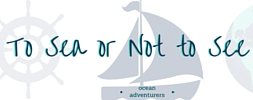 Title/Subject(name of the article, video, or subject matter)AuthorOriginal Source(B-book, M-mag, Y-YouTube, etc.)Specific Location (Issue #, Page #, URL, etc.)Interactive Notebook Page #Date Found(Verify info is still current/ trustworthy)